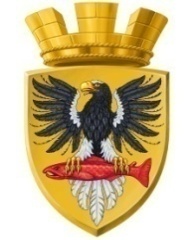 Р О С С И Й С К А Я  Ф Е Д Е Р А Ц И ЯКАМЧАТСКИЙ КРАЙП О С Т А Н О В Л Е Н И ЕАДМИНИСТРАЦИИ ЕЛИЗОВСКОГО ГОРОДСКОГО ПОСЕЛЕНИЯг. Елизово Руководствуясь Федеральным законом от 05.04.2013 № 44-ФЗ «О контрактной системе в сфере закупок товаров, работ, услуг для обеспечения государственных и муниципальных нужд», Уставом Елизовского городского поселения Елизовского муниципального района в Камчатском крае1.	Утвердить Положение о комиссии по осуществлению закупок для определения поставщиков (подрядчиков, исполнителей) для органов местного самоуправления Елизовского городского поселения, органов администрации Елизовского городского поселения, бюджетных и казённых учреждений Елизовского городского поселения согласно приложению к настоящему постановлению.2.	Признать утратившим силу распоряжение администрации Елизовского городского поселения от 19.10.2020 № 232-р.3.	Настоящее постановление вступает в силу со дня его подписания, но не ранее 01.01.2022.4.	Контроль за исполнением настоящего постановления возложить на заместителя Главы администрации Елизовского городского поселения.Глава администрации Елизовского городского поселения 					В.А. МаслоПриложениек постановлению администрацииЕлизовского городского поселенияот 29.12.2021 № 1264-пПоложение о комиссии по осуществлению закупок для определения поставщиков (подрядчиков, исполнителей)для органов местного самоуправления Елизовского городского поселения,органов администрации Елизовского городского поселения, бюджетных иказённых учреждений Елизовского городского поселения1.	Общие положения1.1.	Настоящее Положение определяет цели, задачи, функции, полномочия и порядок деятельности комиссии по осуществлении закупок для определения поставщиков (подрядчиков, исполнителей) для органов местного самоуправления Елизовского городского поселения, органов администрации Елизовского городского поселения, бюджетных и казённых учреждений Елизовского городского поселения (далее – Заказчики) для заключения контрактов на поставку товаров, выполнение работ, оказание услуг для удовлетворения нужд Заказчика в рамках запроса котировок в электронной форме, открытого аукциона в электронной форме и открытого конкурса в электронной форме (далее – комиссия).1.2.	Основные понятия, используемые в настоящем положении, установлены Федеральным законом от 05.04.2013 № 44-ФЗ «О контрактной системе в сфере закупок товаров, работ, услуг для обеспечения государственных и муниципальных нужд» (далее – Закон о контрактной системе).1.3.	Полномочия по осуществлению закупок для определения поставщиков (подрядчиков, исполнителей) для Заказчиков возложены на Управление финансов и экономического развития администрации Елизовского городского поселения (далее – Уполномоченный орган).1.4.	В процессе осуществления своих полномочий комиссия взаимодействует с Уполномоченным органом и Заказчиками Елизовского городского поселения в порядке, установленном настоящим Положением.2.	Правовое регулированиеКомиссия в процессе своей деятельности обязана руководствоваться:1)	Конституцией Российской Федерации;2)	Гражданским кодексом Российской Федерации; 3)	Бюджетным кодексом Российской Федерации;4)	Федеральным законом от 05.04.2013 № 44-ФЗ «О контрактной системе в сфере закупок товаров, работ, услуг для обеспечения государственных и муниципальных нужд»;5)	Федеральным законом от 26.07.2006 № 135-ФЗ «О защите конкуренции»;6)	иными действующими нормативными правовыми актами Российской Федерации, Камчатского края, правовыми актами Елизовского городского поселения и настоящим Положением.3.	Цели создания и принципы работы комиссии3.1.	Комиссия создается в целях проведения запросов котировок в электронной форме, открытых аукционов в электронной форме и открытых конкурсов в электронной форме.3.2.	В своей деятельности комиссия руководствуется следующими принципами:1)	эффективность и экономичность использования выделенных средств из муниципального бюджета и внебюджетных источников финансирования;2)	публичность, гласность, открытость и прозрачность процедуры определения поставщиков (подрядчиков, исполнителей);3)	обеспечение добросовестной конкуренции, недопущение дискриминации, введения ограничений или преимуществ для отдельных участников закупки, за исключением случаев, если такие преимущества установлены действующим законодательством Российской Федерации;4)	устранение возможностей злоупотребления и коррупции при определении поставщиков (подрядчиков, исполнителей);5)	недопущение разглашения сведений, ставших известными в ходе проведения процедур определения поставщиков (подрядчиков, исполнителей), в случаях, установленных действующим законодательством.4.	Порядок формирования комиссии4.1.	Комиссия является коллегиальным органом муниципальных заказчиков (органов местного самоуправления Елизовского городского поселения, органов администрации Елизовского городского поселения, бюджетных и казённых учреждений Елизовского городского поселения), действующим на временной основе.4.2.	Решение о создании комиссии принимается администрацией Елизовского городского поселения до начала проведения закупки. Число членов комиссии должно быть не менее чем три человека. Все члены комиссии обладают правом решающего голоса.Персональный состав комиссии, в том числе её председатель утверждаются распоряжением администрации Елизовского городского поселения.4.3.	В состав комиссии включаются преимущественно лица, прошедшие профессиональную переподготовку или повышение квалификации в сфере закупок, а также лица, обладающих специальными знаниями, относящимися к объекту закупки.4.4.	Членами комиссии не могут быть физические лица, которые были привлечены в качестве экспертов к проведению экспертной оценки извещения об осуществлении закупки, заявок на участие в конкурсе, оценки соответствия участников закупки дополнительным требованиям, физические лица лично заинтересованные в результатах определения поставщиков (подрядчиков, исполнителей), в том числе физические лица, подавшие заявки на участие в таком определении или состоящие в штате организаций, подавших данные заявки, либо физические лица, на которых способны оказать влияние участники закупки (в том числе физические лица, являющиеся участниками (акционерами) этих организаций, членами их органов управления, кредиторами указанных участников закупки), либо физические лица, состоящие в браке с руководителем участника закупки либо являющиеся близкими родственниками (родственниками по прямой восходящей и нисходящей линии (родителями и детьми, дедушкой, бабушкой и внуками), полнородными и неполнородными (имеющими общих отца или мать) братьями и сестрами), усыновителями руководителя или усыновленными руководителем участника закупки, а также непосредственно осуществляющие контроль в сфере закупок должностные лица контрольного органа в сфере закупок.В случае выявления в составе комиссии вышеуказанных лиц администрация Елизовского городского поселения незамедлительно заменяет их другими физическими лицами, которые лично не заинтересованы в результатах определения поставщиков (подрядчиков, исполнителей) и на которых не способны оказывать влияние участники закупок, а также физическими лицами, которые не являются непосредственно осуществляющими контроль в сфере закупок должностными лицами контрольных органов в сфере закупок.4.5.	Замена члена комиссии допускается только по решению администрации Елизовского городского поселения.4.6	Председатель комиссии либо лицо, его замещающее:1)	осуществляет общее руководство работой комиссии и обеспечивает выполнение настоящего Положения;2)	открывает и ведет заседания комиссии, объявляет перерывы;3)	в случае необходимости выносит на обсуждение комиссии вопрос о привлечении к работе экспертов;4)	осуществляет иные действия в соответствии с законодательством Российской Федерации и настоящим Порядком.4.7.	Секретарь комиссии, в случае, если он утверждён распоряжением о создании комиссии, или другой уполномоченный председателем комиссии член комиссии:1)	осуществляет подготовку заседаний комиссии, включая оформление и рассылку необходимых документов;2)	информирует членов комиссии по всем вопросам, относящимся к их функциям, в том числе извещает лиц, принимающих участие в работе комиссии, о времени и месте проведения заседаний;3)	обеспечивает членов комиссии необходимыми материалами;4)	осуществляет иные действия в соответствии с законодательством Российской Федерации и настоящим Порядком.5.	Организация работы комиссии.5.1.	Работа комиссии осуществляется на её заседаниях. Комиссия правомочна осуществлять свои функции, если на заседании присутствует не менее чем пятьдесят процентов общего числа ее членов. Члены комиссии могут участвовать в таком заседании с использованием систем видео-конференц-связи с соблюдением требований законодательства Российской Федерации о защите государственной тайны. 5.2.	Члены комиссии должны быть своевременно уведомлены председателем комиссии о месте (при необходимости), дате и времени проведения заседания комиссии.5.3.	Комиссия принимает решения открытым голосованием простым большинством голосов от числа присутствующих на заседании членов комиссии. При голосовании каждый член комиссии имеет один голос. При равенстве голосов членов комиссии, голос председателя комиссии является решающим.5.4.	Принятие решения членами комиссии путем проведения заочного голосования, а также делегирование ими своих полномочий иным лицам не допускаются.5.5.	Члены комиссии вправе:1)	знакомиться со всеми представленными на рассмотрение документами и сведениями, составляющими заявку на участие в закупке;2)	выступать по вопросам повестки дня на заседаниях комиссии по рассмотрению заявок на участие в закупке;3)	проверять правильность содержания составляемых комиссией протоколов, в том числе правильность отражения в этих протоколах своего решения;4)	обращаться к Заказчику, в Уполномоченный орган за разъяснениями по вопросам осуществления закупок.5.6.	Члены комиссии обязаны:1)	знать и руководствоваться в своей деятельности требованиями законодательства Российской Федерации о контрактной системе в сфере закупок товаров, работ, услуг для обеспечения государственных и муниципальных нужд и настоящего Порядка;2)	действовать в рамках своих полномочий, установленных законодательством Российской Федерации о контрактной системе в сфере закупок товаров, работ, услуг для обеспечения государственных и муниципальных нужд, и настоящим Порядком;3)	лично присутствовать на заседаниях комиссии, за исключением случаев, вызванных уважительными причинами (временная нетрудоспособность, командировка и другие уважительные причины);4)	своевременно информировать председателя комиссии о невозможности присутствовать на заседании комиссии по уважительным причинам;5)	в случаях, предусмотренных законодательством Российской Федерации о контрактной системе в сфере закупок товаров, работ, услуг для обеспечения государственных и муниципальных нужд отстранять участника закупки от участия в определении поставщика (подрядчика, исполнителя);6)	своевременно подписывать протоколы, оформление которых предусмотрено законодательством Российской Федерации о контрактной системе в сфере закупок товаров, работ, услуг для обеспечения государственных и муниципальных нужд;7)	принимать решения в пределах своей компетенции;8)	не допускать разглашения сведений, ставших им известными в ходе проведения процедур при осуществлении закупок, кроме случаев, прямо предусмотренных законодательством Российской Федерации;9)	не проводить переговоры с участниками закупок в отношении заявок на участие в определении поставщика (подрядчика, исполнителя), в том числе в отношении заявки, поданной таким участником, до выявления победителя, за исключением случаев, предусмотренных законодательством Российской Федерации о контрактной системе в сфере закупок товаров, работ, услуг для обеспечения государственных и муниципальных нужд;10)	исполнять предписания контрольных органов в сфере закупок об устранении выявленных ими нарушений законодательства Российской Федерации о контрактной системе в сфере закупок товаров, работ, услуг для обеспечения государственных и муниципальных нужд.5.7.	Решение комиссии, принятое в нарушение требований Закона о контрактной системе и настоящего Положения, может быть обжаловано любым участником закупки в порядке, установленном Законом о контрактной системе, и признано недействительным по решению контрольного органа в сфере закупок.5.8.	Члены комиссии, виновные в нарушении законодательства Российской Федерации о закупках товаров, работ, услуг для государственных и муниципальных нужд, а также иных нормативных правовых актов Российской Федерации и настоящего Положения, несут дисциплинарную, административную, уголовную ответственность в соответствии с законодательством Российской Федерации.6.	Функции комиссии при осуществлении процедуры определения поставщика (подрядчика, исполнителя) путем запроса котировок в электронной форме6.1.	При осуществлении процедуры определения поставщика (подрядчика, исполнителя) путем запроса котировок в электронной форме комиссия:6.1.1.	рассматривает заявки на участие в запросе котировок в электронной форме, а также информацию и документы, предусмотренные частью 11 статьи 24.1. Закона о контрактной системе, которые направляет оператор электронной площадки. Рассмотрение проводится в течение двух рабочих дней, следующих после даты окончания срока подачи заявок.6.1.2.	отклоняет заявки на участие в запросе котировок в электронной форме в случаях:1)	непредставления (за исключением случаев, предусмотренных Законом о контрактной системе) участником закупки оператору электронной площадки в заявке на участие в закупке информации и документов, предусмотренных извещением об осуществлении закупки в соответствии с Законом о контрактной системе (за исключением информации и документов, предусмотренных пунктами 2 и 3 части 6 статьи 43 Закона о контрактной системе), несоответствия таких информации и документов требованиям, установленным в извещении об осуществлении закупки;2)	непредставления информации и документов, предусмотренных пунктами 2 и 3 части 6 статьи 43 Закона о контрактной системе, несоответствия таких информации и документов требованиям, установленным в извещении об осуществлении закупки;3)	несоответствия участника закупки требованиям, установленным в извещении об осуществлении закупки в соответствии с частью 1 статьи 31 Закона о контрактной системе, требованиям, установленным в извещении об осуществлении закупки в соответствии с частями 1.1, 2 и 2.1 (при наличии таких требований) статьи 31 Закона о контрактной системе;4)	предусмотренных нормативными правовыми актами, принятыми в соответствии со статьей 14 Закона о контрактной системе (за исключением случаев непредставления информации и документов, предусмотренных пунктом 5 части 1 статьи 43 Закона о контрактной системе);5)	непредставления информации и документов, предусмотренных пунктом 5 части 1 статьи 43 Закона о контрактной системе, если такие документы предусмотрены нормативными правовыми актами, принятыми в соответствии с частью 3 статьи 14 Закона о контрактной системе (в случае установления в соответствии со статьей 14 Закона о контрактной системе в извещении об осуществлении закупки запрета допуска товаров, происходящих из иностранного государства или группы иностранных государств);6)	выявления отнесения участника закупки к организациям, предусмотренным пунктом 4 статьи 2 Федерального закона от 04.06.2018        № 127-ФЗ «О мерах воздействия (противодействия) на недружественные действия Соединенных Штатов Америки и иных иностранных государств», в случае осуществления закупки работ, услуг, включенных в перечень, определенный Правительством Российской Федерации в соответствии с указанным пунктом;7)	предусмотренных частью 6 статьи 45 Закона о контрактной системе;8)	выявления недостоверной информации, содержащейся в заявке на участие в закупке.Отклонение заявок на участие в запросе котировок в электронной форме по иным основаниям не допускается.6.2.	Комиссия проверяет правильность отражения информации о рассмотрении заявок на участие в запросе котировок в электронной форме и подведении его итогов. Протокол подведения итогов запроса котировок в электронной форме должен содержать:1)	дату подведения итогов запроса котировок в электронной форме;2)	идентификационные номера заявок;3)	информацию о решении, принятом относительно соответствия заявки требованиям извещения или ее отклонения. Решение об отклонении необходимо обосновать, указать положения Закона о контрактной системе и извещения, которым не соответствует заявка, привести те ее положения, которые не отвечают требованиям извещения;4)	порядковые номера заявок;5)	информацию об увеличении цены контракта по статье 28, 29 Закона о контрактной системе;6)	решение каждого члена комиссии, принимавшего участие в рассмотрении заявок, в отношении каждой заявки;7)	информацию о признании запроса котировок в электронной форме несостоявшимся, если подана или допущена единственная заявка, либо все заявки отклонены, либо заявки не подавались.6.3.	Не позднее двух рабочих дней со дня, следующего за датой окончания срока подачи заявок, члены комиссии подписывают усиленными квалифицированными электронными подписями протокол подведения итогов запроса котировок в электронной форме, сформированный заказчиком с использованием электронной площадки.6.4.	При осуществлении процедуры определения поставщика (подрядчика, исполнителя) путем запроса котировок в электронной форме комиссия также выполняет иные действия в соответствии с положениями Закона о контрактной системе.7.	Функции комиссии при осуществлении процедуры определения поставщика (подрядчика, исполнителя) путем проведения открытого аукциона в электронной форме7.1.	При осуществлении процедуры определения поставщика (подрядчика, исполнителя) путем проведения открытого аукциона в электронной форме комиссия:7.1.1.	Не позднее двух рабочих дней со дня, следующего за датой окончания срока подачи заявок на участие в закупке, но не позднее даты подведения итогов определения поставщика (подрядчика, исполнителя), установленной в извещении об осуществлении закупки члены комиссии по осуществлению закупок:1)	рассматривают заявки на участие в закупке, информацию и документы, направленные оператором электронной площадки, и принимают решение о признании заявки на участие в закупке соответствующей извещению об осуществлении закупки или об отклонении заявки на участие в закупке.2)	Заявка подлежит отклонению в случаях:-	непредставления (за исключением случаев, предусмотренных Законом о контрактной системе) участником закупки оператору электронной площадки в заявке на участие в закупке информации и документов, предусмотренных извещением об осуществлении закупки в соответствии с Законом о контрактной системе (за исключением информации и документов, предусмотренных пунктами 2 и 3 части 6 статьи 43 Закона о контрактной системе), несоответствия таких информации и документов требованиям, установленным в извещении об осуществлении закупки;-	непредставления информации и документов, предусмотренных пунктами 2 и 3 части 6 статьи 43 Закона о контрактной системе, несоответствия таких информации и документов требованиям, установленным в извещении об осуществлении закупки;-	несоответствия участника закупки требованиям, установленным в извещении об осуществлении закупки в соответствии с частью 1 статьи 31 Закона о контрактной системе, требованиям, установленным в извещении об осуществлении закупки в соответствии с частями 1.1, 2 и 2.1 (при наличии таких требований) статьи 31 Закона о контрактной системе;-	предусмотренных нормативными правовыми актами, принятыми в соответствии со статьей 14 Закона о контрактной системе (за исключением случаев непредставления информации и документов, предусмотренных пунктом 5 части 1 статьи 43 Закона о контрактной системе);-	непредставления информации и документов, предусмотренных пунктом 5 части 1 статьи 43 Закона о контрактной системе, если такие документы предусмотрены нормативными правовыми актами, принятыми в соответствии с частью 3 статьи 14 Закона о контрактной системе (в случае установления в соответствии со статьей 14 Закона о контрактной системе в извещении об осуществлении закупки запрета допуска товаров, происходящих из иностранного государства или группы иностранных государств);-	выявления отнесения участника закупки к организациям, предусмотренным пунктом 4 статьи 2 Федерального закона от 04.06.2018        № 127-ФЗ «О мерах воздействия (противодействия) на недружественные действия Соединенных Штатов Америки и иных иностранных государств», в случае осуществления закупки работ, услуг, включенных в перечень, определенный Правительством Российской Федерации в соответствии с указанным пунктом;-	предусмотренных частью 6 статьи 45 Закона о контрактной системе;-	выявления недостоверной информации, содержащейся в заявке на участие в закупке.7.1.2.	На основании информации, содержащейся в протоколе подачи ценовых предложений, а также результатов рассмотрения заявок присваивают каждой заявке на участие в закупке, признанной соответствующей извещению об осуществлении закупки, порядковый номер в порядке возрастания минимального ценового предложения участника закупки, подавшего такую заявку (за исключением случая, предусмотренного пунктом 9 части 3 статьи 49 Закона о контрактной системе, при котором порядковые номера заявкам участников закупки, подавших ценовые предложения после подачи ценового предложения, предусмотренного абзацем 1 пункта 9 части 3 статьи 49 Закона о контрактной системе, присваиваются в порядке убывания размера ценового предложения участника закупки), и с учетом положений нормативных правовых актов, принятых в соответствии со статьей 14 Закона о контрактной системе. Заявке на участие в закупке победителя определения поставщика (подрядчика, исполнителя) присваивается первый номер.7.1.3.	Подписывают протокол подведения итогов определения поставщика (подрядчика, исполнителя) усиленными электронными подписями. Протокол формирует Уполномоченный орган с использованием электронной площадки.1)	Протокол подведения итогов определения поставщика (подрядчика, исполнителя) должен содержать информацию:-	дату подведения итогов определения поставщика (подрядчика, исполнителя), идентификационные номера заявок на участие в закупке;-	о принятом в отношении каждой заявки (каждой части заявки), поданной на участие в закупке, решении о соответствии извещению, об осуществлении закупки, или об отклонении заявки на участие в закупке по основаниям, предусмотренным Законом о контрактной системе, с обоснованием такого решения и указанием положений Закона о контрактной системе, извещения об осуществлении закупки, которым не соответствует такая заявка, положений заявки на участие в закупке, которые не соответствуют извещению об осуществлении закупки;-	порядковые номера, присвоенные заявкам на участие в закупке;-	о заключении контракта по цене, увеличенной в соответствии со статьями 28 и 29 Закона о контрактной системе;-	о решении каждого члена аукционной комиссии по осуществлению закупок в отношении каждой заявки на участие в закупке;-	о признании определения поставщика (подрядчика, исполнителя) несостоявшимся в случаях, предусмотренных пунктами 1-4 части 7.2. главы 7 настоящего положения.7.2.	Электронный аукцион признается несостоявшимся в следующих случаях:1)	по окончании срока подачи заявок на участие в закупке подана только одна заявка на участие в закупке;2)	по результатам рассмотрения заявок на участие в закупке только одна заявка на участие в закупке соответствует требованиям, установленным в извещении об осуществлении закупки;3)	по окончании срока подачи заявок на участие в закупке не подано ни одной заявки на участие в закупке;4)	по результатам рассмотрения заявок на участие в закупке аукционная комиссия отклонила все такие заявки;5)	все участники закупки, не отозвавшие в соответствии с Законом о контрактной системе заявку на участие в закупке, признаны уклонившимися от заключения контракта;6)	заказчик в соответствии с частями 9 и 10 статьи 31 Закона о контрактной системе отказался от заключения контракта с участником закупки, подавшим заявку на участие в закупке, которая является единственной, либо с участником закупки, подавшим заявку на участие в закупке, признанную единственной соответствующей требованиям, установленным в извещении об осуществлении закупки.7.3.	В случае, предусмотренном пунктом 1 части 7.2. главы 7 настоящего положения электронный аукцион проводятся в порядке, установленном Законом о контрактной системе, с учетом следующих особенностей:1)	не позднее одного часа с момента окончания срока подачи заявок на участие в закупке оператор электронной площадки направляет заказчику заявку на участие в закупке, а также информацию и документы, предусмотренные пунктами 2 и 3 части 6 статьи 43 Закона о контрактной системе;2)	не позднее двух рабочих дней со дня, следующего за датой окончания срока подачи заявок на участие в закупке, но не позднее даты подведения итогов определения поставщика (подрядчика, исполнителя), установленных в извещении об осуществлении закупки:а)	члены аукционной комиссии рассматривают информацию и документы, направленные оператором электронной площадки, и принимают решение о соответствии заявки на участие в закупке требованиям, установленным в извещении об осуществлении закупки, или об отклонении заявки на участие в закупке по основаниям, предусмотренным абзацами 2-8 подпункта 2 пункта 7.1.1. части 7.1. главы 7 настоящего положения, а также подписывают усиленными электронными подписями сформированный заказчиком с использованием электронной площадки протокол подведения итогов определения поставщика (подрядчика, исполнителя);б)	уполномоченный орган формирует с использованием электронной площадки протокол подведения итогов определения поставщика (подрядчика, исполнителя), после подписания такого протокола членами аукционной комиссии подписывает его усиленной электронной подписью лица, имеющего право действовать от имени Уполномоченного органа, и направляет оператору электронной площадки;3)	протокол подведения итогов определения поставщика (подрядчика, исполнителя) должен содержать информацию, предусмотренную подпунктом 1 пункта 7.1.3 части 7.1. главы 7 настоящего положения;4)	контракт с участником закупки, подавшим заявку на участие в закупке, в случае принятия решения о соответствии такой заявки требованиям, установленным в извещении об осуществлении закупки, заключается в соответствии с пунктом 25 части 1 статьи 93 Закона о контрактной системе.7.4.	Если в случае, предусмотренном пунктом 2 части 7.2. главы 7 настоящего положения электронный аукцион признан несостоявшимся по результатам рассмотрения заявок на участие в закупке, контракт с участником закупки, подавшим заявку на участие в закупке, соответствующую требованиям, установленным в извещении об осуществлении закупки, заключается в соответствии с пунктом 25 части 1 статьи 93 Закона о контрактной системе.7.5.	В случае, предусмотренном пунктом 3 части 7.2. главы 7 настоящего положения, заказчик формирует с использованием электронной площадки протокол подведения итогов определения поставщика (подрядчика, исполнителя), подписывает такой протокол усиленной электронной подписью лица, имеющего право действовать от имени заказчика, и направляет оператору электронной площадки, который не позднее одного часа с момента получения такого протокола размещает его в единой информационной системе и на электронной площадке.Протокол подведения итогов определения поставщика (подрядчика, исполнителя) должен содержать информацию:а)	дату подведения итогов определения поставщика (подрядчика, исполнителя);б)	о признании определения поставщика (подрядчика, исполнителя) несостоявшимся.7.6.	В случаях, предусмотренных пунктами 3-6 части 7.2. главы 7 настоящего положения, заказчик вправе осуществить новую закупку в соответствии с Законом о контрактной системе либо осуществить закупку у единственного поставщика (подрядчика, исполнителя) в соответствии с пунктом 25 части 1 статьи 93 Закона о контрактной системе.7.7.	При осуществлении процедуры определения поставщика (подрядчика, исполнителя) путем проведения электронного аукциона аукционная комиссия также выполняет иные действия в соответствии с положениями Закона о контрактной системе.8.	Функции комиссии при осуществлении процедуры определения поставщика (подрядчика, исполнителя) путем проведения открытого конкурса в электронной форме8.1.	При осуществлении процедуры определения поставщика (подрядчика, исполнителя) путем проведения открытого конкурса в электронной форме в обязанности конкурсной комиссии входит:8.1.1.	не позднее двух рабочих дней со дня, следующего за датой окончания срока подачи заявок на участие в закупке, но не позднее даты окончания срока рассмотрения и оценки первых частей заявок на участие в закупке, установленной в извещении об осуществлении закупки, члены комиссии по осуществлению закупок:8.1.1.1.	рассматривают первые части заявок на участие в закупке, направленные оператором электронной площадки, и принимают решение о признании первой части заявки на участие в закупке соответствующей извещению об осуществлении закупки или об отклонении заявки на участие в закупке.8.1.1.2.	при рассмотрении первых частей заявок на участие в закупке соответствующая заявка подлежит отклонению в случаях:а)	непредставления (за исключением случаев, предусмотренных Законом о контрактной службе) информации и документов, предусмотренных подпунктами «а», «б», «г» и «д» пункта 2 части 1 статьи 43 Закона о контрактной системе, несоответствия таких информации и документов извещению об осуществлении закупки;б)	если в первой части заявки на участие в закупке содержится информация, предусмотренная пунктами 1, 3 и 4 части 1 статьи 43 Закона о контрактной системе;в)	выявления недостоверной информации, содержащейся в первой части заявки на участие в закупке.8.1.2.	Осуществляют оценку первых частей заявок на участие в закупке, в отношении которых принято решение о признании соответствующими извещению об осуществлении закупки, по критериям, предусмотренным пунктами 2 и 3 части 1 статьи 32 Закона о контрактной системе (если такие критерии установлены извещением об осуществлении закупки).8.1.3.	Подписывают протокол рассмотрения и оценки первых частей заявок на участие в закупке усиленными электронными подписями. Протокол формирует Уполномоченный орган с использованием электронной площадки.Протокол рассмотрения и оценки первых частей заявок на участие в закупке должен содержать:1)	дату рассмотрения и оценки первых частей заявок на участие в закупке, идентификационные номера таких заявок;2)	информацию о принятом решении о признании первой части заявки на участие в закупке соответствующей извещению об осуществлении закупки или об отклонении заявки на участие в закупке с обоснованием такого решения и с указанием положений Закона о контрактной системе, извещения об осуществлении закупки, которым не соответствует такая заявка, положений заявки на участие в закупке, которые не соответствуют Закону о контрактной системе, извещению об осуществлении закупки;3)	присвоенные первым частям заявок на участие в закупке, признанным соответствующими извещению об осуществлении закупки, значения по каждому критерию оценки первых частей заявок на участие в закупке (в случае установления таких критериев в извещении об осуществлении закупки);4)	информацию о решении каждого члена комиссии по осуществлению закупок, принимавшего участие в рассмотрении и оценке первых частей заявок на участие в закупке, в отношении каждой первой части заявки на участие в закупке;5)	информацию о признании определения поставщика (подрядчика, исполнителя) несостоявшимся в случаях, предусмотренных пунктами 2 и 4 части 1 статьи 52 Закона о контрактной системе.8.1.4.	Не позднее двух рабочих дней со дня, следующего за днем получения вторых частей заявок на участие в закупке, но не позднее даты окончания срока рассмотрения и оценки вторых частей заявок на участие в закупке, установленной в извещении об осуществлении закупки, члены конкурсной комиссии:8.1.4.1.	Рассматривают вторые части заявок на участие в закупке, а также информацию и документы, направленные оператором электронной площадки, и принимают решение о признании второй части заявки на участие в закупке соответствующей требованиям извещения об осуществлении закупки или об отклонении заявки на участие в закупке.8.1.4.2.	При рассмотрении вторых частей заявок на участие в закупке соответствующая заявка подлежит отклонению в случаях:1)	непредставления (за исключением случаев, предусмотренных Законом о контрактной системе) участником закупки оператору электронной площадки в заявке на участие в закупке информации и документов, предусмотренных извещением об осуществлении закупки в соответствии с Законом о контрактной системе (за исключением информации и документов, предусмотренных пунктами 2 и 3 части 6 статьи 43 Закона о контрактной системе), несоответствия таких информации и документов требованиям, установленным в извещении об осуществлении закупки;2)	непредставления информации и документов, предусмотренных пунктами 2 и 3 части 6 статьи 43 Закона о контрактной системе, несоответствия таких информации и документов требованиям, установленным в извещении об осуществлении закупки;3)	несоответствия участника закупки требованиям, установленным в извещении об осуществлении закупки в соответствии с частью 1 статьи 31 Закона о контрактной системе, требованиям, установленным в извещении об осуществлении закупки в соответствии с частями 1.1, 2 и 2.1 (при наличии таких требований) статьи 31 Закона о контрактной системе;4)	предусмотренных нормативными правовыми актами, принятыми в соответствии со статьей 14 Закона о контрактной системе (за исключением случаев непредставления информации и документов, предусмотренных пунктом 5 части 1 статьи 43 Закона о контрактной системе);5)	непредставления информации и документов, предусмотренных пунктом 5 части 1 статьи 43 Закона о контрактной системе, если такие документы предусмотрены нормативными правовыми актами, принятыми в соответствии с частью 3 статьи 14 Закона о контрактной системе (в случае установления в соответствии со статьей 14 Закона о контрактной системе в извещении об осуществлении закупки запрета допуска товаров, происходящих из иностранного государства или группы иностранных государств);6)	выявления отнесения участника закупки к организациям, предусмотренным пунктом 4 статьи 2 Федерального закона от 04.06.2018        № 127-ФЗ «О мерах воздействия (противодействия) на недружественные действия Соединенных Штатов Америки и иных иностранных государств», в случае осуществления закупки работ, услуг, включенных в перечень, определенный Правительством Российской Федерации в соответствии с указанным пунктом;7)	предусмотренных частью 6 статьи 45 Закона о контрактной системе;8)	выявления недостоверной информации, содержащейся в заявке на участие в закупке;9)	указания информации о предложении участника закупки, предусмотренном пунктом 3 или пунктом 4 части 1 статьи 43 Закона о контрактной системе.8.1.4.3.	Осуществляют оценку вторых частей заявок на участие в закупке, в отношении которых принято решение о признании соответствующими извещению об осуществлении закупки, по критерию, предусмотренному пунктом 4 части 1 статьи 32 Закона о контрактной системе (если такой критерий установлен извещением об осуществлении закупки).8.1.4.4.	Подписывают протокол рассмотрения и оценки вторых частей заявок на участие в закупке усиленными электронными подписями. Протокол формирует Уполномоченный орган с использованием электронной площадки.8.1.4.5.	Протокол рассмотрения и оценки вторых частей заявок на участие в закупке должен содержать:1)	дату рассмотрения и оценки вторых частей заявок на участие в закупке, идентификационные номера таких заявок;2)	информацию о принятом решении о признании второй части заявки на участие в закупке соответствующей извещению об осуществлении закупки или об отклонении заявки на участие в закупке с обоснованием такого решения и с указанием положений Закона о контрактной системе, извещения об осуществлении закупки, которым не соответствует такая заявка, положений заявки на участие в закупке, которые не соответствуют Закону о контрактной системе, извещению об осуществлении закупки;3)	присвоенные вторым частям заявок на участие в закупке, признанным соответствующими извещению об осуществлении закупки, значения по критерию, предусмотренному пунктом 4 части 1 статьи 32 Закона о контрактной системе (в случае установления такого критерия в извещении об осуществлении закупки);4)	информацию о решении каждого члена комиссии по осуществлению закупок, принимавшего участие в рассмотрении и оценке вторых частей заявок на участие в закупке, в отношении каждой второй части заявки на участие в закупке;5)	информацию о признании определения поставщика (подрядчика, исполнителя) несостоявшимся в случаях, предусмотренных пунктами 2 и 4 части 1 статьи 52 Закона о контрактной системе.8.1.5.	Не позднее одного рабочего дня со дня, следующего за днем получения ценовых предложений участников закупки, вторые части заявок которых признаны соответствующими извещению об осуществлении закупки, члены конкурсной комиссии по осуществлению закупок:8.1.5.1.	Осуществляют оценку ценовых предложений по критерию, предусмотренному пунктом 1 части 1 статьи 32 Закона о контрактной системе.8.1.5.2.	По результатам оценки первых и вторых частей заявок на участие в закупке, содержащихся в протоколах, а также оценки ценовых предложений, присваивают каждой заявке на участие в закупке, первая и вторая части которой признаны соответствующими извещению об осуществлении закупки, порядковый номер в порядке уменьшения степени выгодности содержащихся в таких заявках условий исполнения контракта и с учетом положений нормативных правовых актов, принятых в соответствии со статьей 14 Закона о контрактной системе.Заявке на участие в закупке победителя определения поставщика (подрядчика, исполнителя) присваивается первый номер. В случае если в нескольких заявках на участие в закупке содержатся одинаковые условия исполнения контракта, меньший порядковый номер присваивается заявке на участие в закупке, которая поступила ранее других заявок на участие в закупке, содержащих такие же условия.8.1.5.3.	Подписывают протокол подведения итогов определения поставщика (подрядчика, исполнителя) усиленными электронными подписями. Протокол формирует Уполномоченный орган с использованием электронной площадки.8.1.5.4.	Протокол подведения итогов определения поставщика (подрядчика, исполнителя) должен содержать следующую информацию:1)	дату подведения итогов определения поставщика (подрядчика, исполнителя), идентификационные номера заявок на участие в закупке;2)	о принятом в отношении каждой заявки (каждой части заявки), поданной на участие в закупке, решении о соответствии извещению об осуществлении закупки или об отклонении заявки на участие в закупке по основаниям, предусмотренным Законом о контрактной системе, с обоснованием такого решения и указанием положений Закона о контрактной системе, извещения об осуществлении закупки, которым не соответствует такая заявка, положений заявки на участие в закупке, которые не соответствуют извещению об осуществлении закупки;3)	присвоенные заявкам на участие в закупке, первые и вторые части которых признаны соответствующими извещению об осуществлении закупки, значения по критериям оценки, установленным в извещении об осуществлении закупки;4)	порядковые номера, присвоенные в соответствии с Законом о контрактной системе заявкам на участие в закупке;5)	о заключении контракта по цене, увеличенной в соответствии со статьями 28 и 29 Закона о контрактной системе;6)	о решении каждого члена комиссии по осуществлению закупок в отношении каждой заявки на участие в закупке;7)	о признании определения поставщика (подрядчика, исполнителя) несостоявшимся в случаях, предусмотренных пунктами 1–4 части 1 статьи 52 Закона о контрактной системе.8.2.	Электронный конкурс признается несостоявшимся в следующих случаях:1)	по окончании срока подачи заявок на участие в закупке подана только одна заявка на участие в закупке;2)	по результатам рассмотрения заявок на участие в закупке только одна заявка на участие в закупке соответствует требованиям, установленным в извещении об осуществлении закупки;3)	по окончании срока подачи заявок на участие в закупке не подано ни одной заявки на участие в закупке;4)	по результатам рассмотрения заявок на участие в закупке конкурсная комиссия отклонила все такие заявки;5)	все участники закупки, не отозвавшие в соответствии с Законом о контрактной системе заявку на участие в закупке, признаны уклонившимися от заключения контракта;6)	заказчик в соответствии с частями 9 и 10 статьи 31 Закона о контрактной системе отказался от заключения контракта с участником закупки, подавшим заявку на участие в закупке, которая является единственной, либо с участником закупки, подавшим заявку на участие в закупке, признанную единственной соответствующей требованиям, установленным в извещении об осуществлении закупки.8.2.1.	В случае, предусмотренном пунктом 1 части 7.2. настоящего Положения, электронный конкурс проводится в порядке, установленном Законом о контрактной системе, с учетом следующих особенностей:1)	не позднее одного часа с момента окончания срока подачи заявок на участие в закупке оператор электронной площадки направляет Уполномоченному органу заявку на участие в закупке, а также информацию и документы, предусмотренные пунктами 2 и 3 части 6 статьи 43 Закона о контрактной системе;2)	не позднее двух рабочих дней со дня, следующего за датой окончания срока подачи заявок на участие в закупке, но не позднее даты подведения итогов определения поставщика (подрядчика, исполнителя), установленных в извещении об осуществлении закупки:а)	члены конкурсной комиссии рассматривают информацию и документы, направленные оператором электронной площадки, и принимают решение о соответствии заявки на участие в закупке требованиям, установленным в извещении об осуществлении закупки, или об отклонении заявки на участие в закупке по основаниям, предусмотренным пунктами 8.1.1.2 и 8.1.4.2 настоящего Положения, а также подписывают усиленными электронными подписями сформированный Уполномоченным органом с использованием электронной площадки протокол подведения итогов определения поставщика (подрядчика, исполнителя);б)	Уполномоченный орган формирует с использованием электронной площадки протокол подведения итогов определения поставщика (подрядчика, исполнителя), после подписания такого протокола членами конкурсной комиссии подписывает его усиленной электронной подписью лица, имеющего право действовать от имени Уполномоченного органа, и направляет оператору электронной площадки;3)	протокол подведения итогов определения поставщика (подрядчика, исполнителя) должен содержать информацию, предусмотренную частью 8.1.5.4 настоящего Положения;4)	контракт с участником закупки, подавшим заявку на участие в закупке, в случае принятия решения о соответствии такой заявки требованиям, установленным в извещении об осуществлении закупки, заключается в соответствии с пунктом 25 части 1 статьи 93 Закона о контрактной системе.8.2.2.	Если в случае, предусмотренном пунктом 2 части 7.2. настоящего Положения, электронный конкурс признан несостоявшимся по результатам рассмотрения первых частей заявок на участие в закупке (за исключением случая, предусмотренного частью 19 статьи 48 Закона о контрактной системе), такой конкурс проводится с учетом следующих особенностей:1)	не позднее одного часа с момента получения протокола рассмотрения и оценки первых частей заявок на участие в закупке оператор электронной площадки направляет Уполномоченному органу вторую и третью части заявки на участие в закупке, в отношении которой принято решение о соответствии требованиям, установленным в извещении об осуществлении закупки, а также предусмотренные пунктами 2 и 3 части 6 статьи 43 Закона о контрактной системе информацию и документы участника закупки, подавшего такую заявку;2)	не позднее двух рабочих дней со дня, следующего за днем получения информации и документов в соответствии с пунктом 1 части 8.2.2. настоящего Положения, но не позднее даты подведения итогов определения поставщика (подрядчика, исполнителя), установленной в извещении об осуществлении закупки:а)	члены конкурсной комиссии рассматривают информацию и документы, направленные оператором электронной площадки, и принимают решение о соответствии заявки на участие в закупке требованиям, установленным в извещении, или об отклонении заявки на участие в закупке по основаниям, предусмотренным частью 12 статьи 48 Закона о контрактной системе, а также подписывают усиленными электронными подписями сформированный Уполномоченным органом с использованием электронной площадки протокол подведения итогов определения поставщика (подрядчика, исполнителя);б)	Уполномоченный орган формирует с использованием электронной площадки протокол подведения итогов определения поставщика (подрядчика, исполнителя), после подписания такого протокола членами конкурсной комиссии подписывает его усиленной электронной подписью лица, имеющего право действовать от имени Уполномоченного органа, и направляет оператору электронной площадки.8.2.3.	Процедуры подачи предложений о цене контракта либо о сумме цен единиц товара, работы, услуги (в случае, предусмотренном частью 24 статьи 22 Закона о контрактной системе), оценка по критериям оценки заявок на участие в закупке, установленным в извещении об осуществлении закупки, не осуществляются.8.2.4.	Протокол подведения итогов определения поставщика (подрядчика, исполнителя) должен содержать информацию, предусмотренную частью 8.1.5.4. настоящего Положения.8.2.5.	Контракт с участником закупки, подавшим заявку на участие в закупке, в случае принятия решения о соответствии такой заявки требованиям, установленным в извещении об осуществлении закупки, заключается в соответствии с пунктом 25 части 1 статьи 93 Закона о контрактной системе.8.2.6.	Если в случае, предусмотренном пунктом 2 части 8.2. главы 8 настоящего Положения, электронный конкурс признан несостоявшимся по результатам рассмотрения вторых частей заявок на участие в закупке, такой конкурс проводится с учетом следующих особенностей:1)	оценка, предусмотренная подпунктом «б» пункта 1 части 11, подпунктом «а» пункта 1 части 15 статьи 48 Закона о контрактной системе, не осуществляется;2)	контракт с участником закупки, подавшим заявку на участие в закупке, соответствующую требованиям, установленным в извещении об осуществлении закупки, заключается в соответствии с пунктом 25 части 1 статьи 93 Закона о контрактной системе.8.2.7.	В случае, предусмотренном пунктом 3 части 8.2. главы 8 настоящего Положения, Уполномоченный орган формирует с использованием электронной площадки протокол подведения итогов определения поставщика (подрядчика, исполнителя), подписывает такой протокол усиленной электронной подписью лица, имеющего право действовать от имени Уполномоченного органа, и направляет оператору электронной площадки, который не позднее одного часа с момента получения такого протокола размещает его в единой информационной системе и на электронной площадке.8.2.7.1.	Протокол подведения итогов определения поставщика (подрядчика, исполнителя) должен содержать информацию:а)	дату подведения итогов определения поставщика (подрядчика, исполнителя);б)	о признании определения поставщика (подрядчика, исполнителя) несостоявшимся.8.2.8.	В случаях, предусмотренных пунктами 3–6 части 8.2. главы 8 настоящего Положения, заказчик вправе осуществить новую закупку в соответствии с Законом о контрактной системе либо осуществить закупку у единственного поставщика (подрядчика, исполнителя) в соответствии с пунктом 25 части 1 статьи 93 Закона о контрактной системе.8.3.	При осуществлении процедуры определения поставщика (подрядчика, исполнителя) путем проведения электронного конкурса конкурсная комиссия также выполняет иные действия в соответствии с положениями Закона о контрактной системе.от29.122021№1264 – п Об утверждении Положения о комиссии по осуществлению закупок для определения поставщиков (подрядчиков, исполнителей) для органов местного самоуправления Елизовского городского поселения, органов администрации Елизовского городского поселения, бюджетных и казённых учреждений Елизовского городского поселения